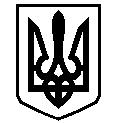 У К Р А Ї Н АВАСИЛІВСЬКА МІСЬКА РАДАЗАПОРІЗЬКОЇ ОБЛАСТІВИКОНАВЧИЙ КОМІТЕТ Р І Ш Е Н Н Я  26 січня  2016                                                                                                      № 18Про внесення змін до складу комітету з конкурсних торгів виконавчого апарату Василівської міської ради Запорізької області	Відповідно ст.28 Закону України «Про місцеве самоврядування в Україні», керуючись ст.11 Закону України «Про здійснення державних закупівель» від 10.04.2014 № 1197-VIІ, та у зв’язку з кадровими змінами, виконавчий комітет Василівської міської радиВИРІШИВ:	1. Внести зміни в склад комітету з конкурсних торгів виконавчого апарату Василівської міської ради Запорізької області, затверджений рішенням виконавчого комітету Василівської міської ради від 10.12.2015 року № 125 «Про внесення змін в рішення виконавчого комітету Василівської міської ради Запорізької області від 13.11.2014 року № 105 «Про створення комітету з конкурсних торгів», а саме:- вивести зі складу комітету з конкурсних торгів виконавчого апарату Василівської міської ради Запорізької області Калашнікову Ірину Петрівну - начальник відділу фінансів, обліку та звітності, головний бухгалтер виконавчого апарату міської ради;- ввести до складу комітету з конкурсних торгів виконавчого апарату Василівської міської ради Запорізької області Мушенко Наталію Миколаївну – провідного спеціаліста відділу фінансів виконавчого апарату міської ради.Міський голова                                                                                         Л.М. ЦибульнякАркуш погодження додається